POSTER APPLICATIONFirst name: 					  Last Name: 					Email: 						 	       :					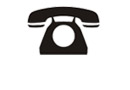 University:											Department:											Complete Address: 										US Citizenship:			YES			NOApplying for:			CIE Stipend		NIST SupportCIE Technical Committee within which the poster research area fits:	AMS    CAPPD	SEIKM      VESDegree currently pursued:	MS			PhDResearch Status:		Pre-proposal 	Post-proposal	Prelim resultsAdvisor (Name and Affiliation):									Estimated total cost of the trip:		$							Sources to cover the cost not covered by the stipend:	________				 Explain with how the applicant’s research is relevant to any of the CIE technical areas and the benefits of attending the conference to the applicant’s research and career goals: 														IMPORTANT!!!The Applicant must provide a reference letter from her/his advisor along with this application.POSTER ABSTRACTTITLEOverviewProvide a short, one paragraph abstract of your proposed research work.  The complete extended abstract should be no longer than five pages.  Please do not adjust the format/font of the template.MotivationProvide a short discussion on the motivation of this work.  What is the underlying need that you are addressing in this work?  Why is it relevant to industry?  What are the major challenges and why are they still not yet solved?  Specific examples would be useful here.State of the ArtWhat is the current state of how others are tackling this problem (or similar problems)?  How do these approaches compare?  Use the following in text citation approach:  (Summers, 2008) and (Divekar and Ostergaard, 2002).  Use ASME/IEEE bibliography formats (see end).Intellectual MeritWhat are the research questions that you will be addressing?  What are the hypotheses?  Why should the design research community pay attention to this work for the next few years?Broader ImpactHow can this research, when complete, impact society, research communities, industry, and others?  Research PlanWhat are the fundamental concepts of computational thinking (artificial intelligence, information modeling, algorithmic design, etc.) that are required for your work?  What is you anticipated architecture, data structure, flow chart, sample user interface, etc. (Figure 1)?How will you validate your research?What is the timeline that you anticipate (see Table 1)?Table 1:  Statement of WorkConclusionsWhat are the major anticipated results of your work?ReferencesDivekar, A., Summers, J., (2004), “A Really Good Conference Paper”, ASME Design Engineering Technical Conferences and Computers in Engineering Conference, CAPP, DETC2004-12345, Somewhere City, SC, September 13-16, 2004.Ostergaard, K., Wetmore, W., (2008), “A Not too Hard to Read Journal Paper”, ASME Journal of Mechanical Design, vol. 15, no. 3, pp. 5-12.(Student Name)(Department)(University)e-mail(Advisor, Assistant/Associate Professor)(Student Name)(Department)(University)e-mail(Advisor, Assistant/Associate Professor)BiographyWrite a brief, one paragraph autobiography that explains where you did your undergraduate work, what relevant work experience you may have had, what your professional memberships are, and what you research interests are.  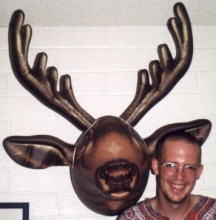 Figure 1:  System ArchitectureTaskDescriptionTime(month)Su17(2)Fa17(4.5)Sp18(4.5)Su18(3)Fa18(4.5)1Develop understanding of the current product, process, and tools11.02Develop method to capture design rules12.03Validation of Method7.54Training12.0